Australian Capital TerritoryPublic Place Names (Canberra Central and Majura Districts) Determination 2014 (No 1)Disallowable Instrument DI2014 - 19made under the  Public Place Names Act 1989 — section 3 (Minister to determine names)I AMEND Disallowable Instrument DI1992-161 notified on 11 November 1992 as specified in Schedule A; andI DETERMINE the name of the public place that is Territory land as specified in Schedule B and as indicated on the associated plans at pages 4 and 5.Dorte Ekelund
Delegate of the Minister
22 February 2014SCHEDULE APublic Place Names (Canberra Central and Majura Districts) Determination 2014 (No 1)
Canberra Central DistrictSCHEDULE BPublic Place Names (Canberra Central and Majura Districts) Determination 2014 (No 1)
Canberra Central District
Majura District
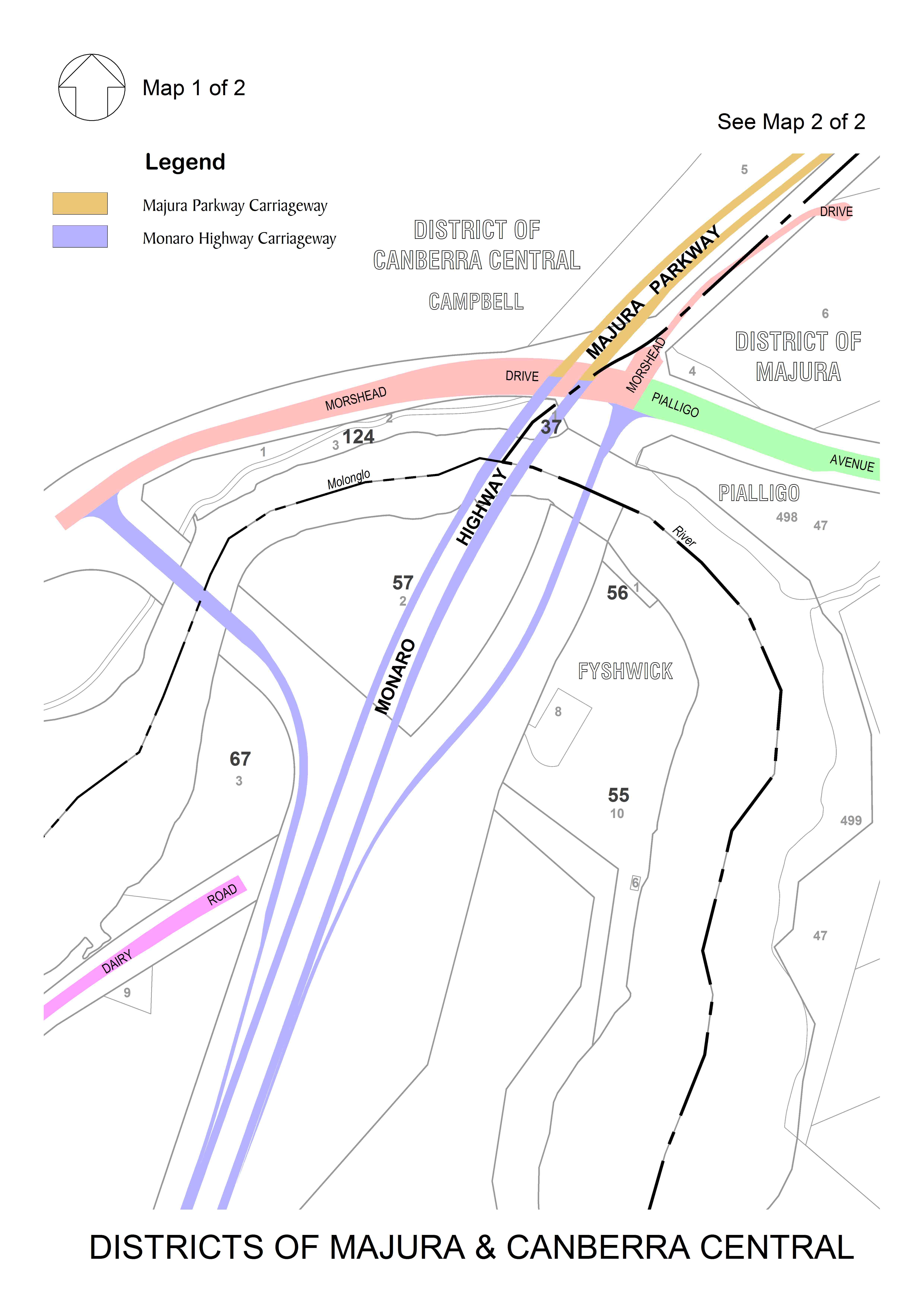 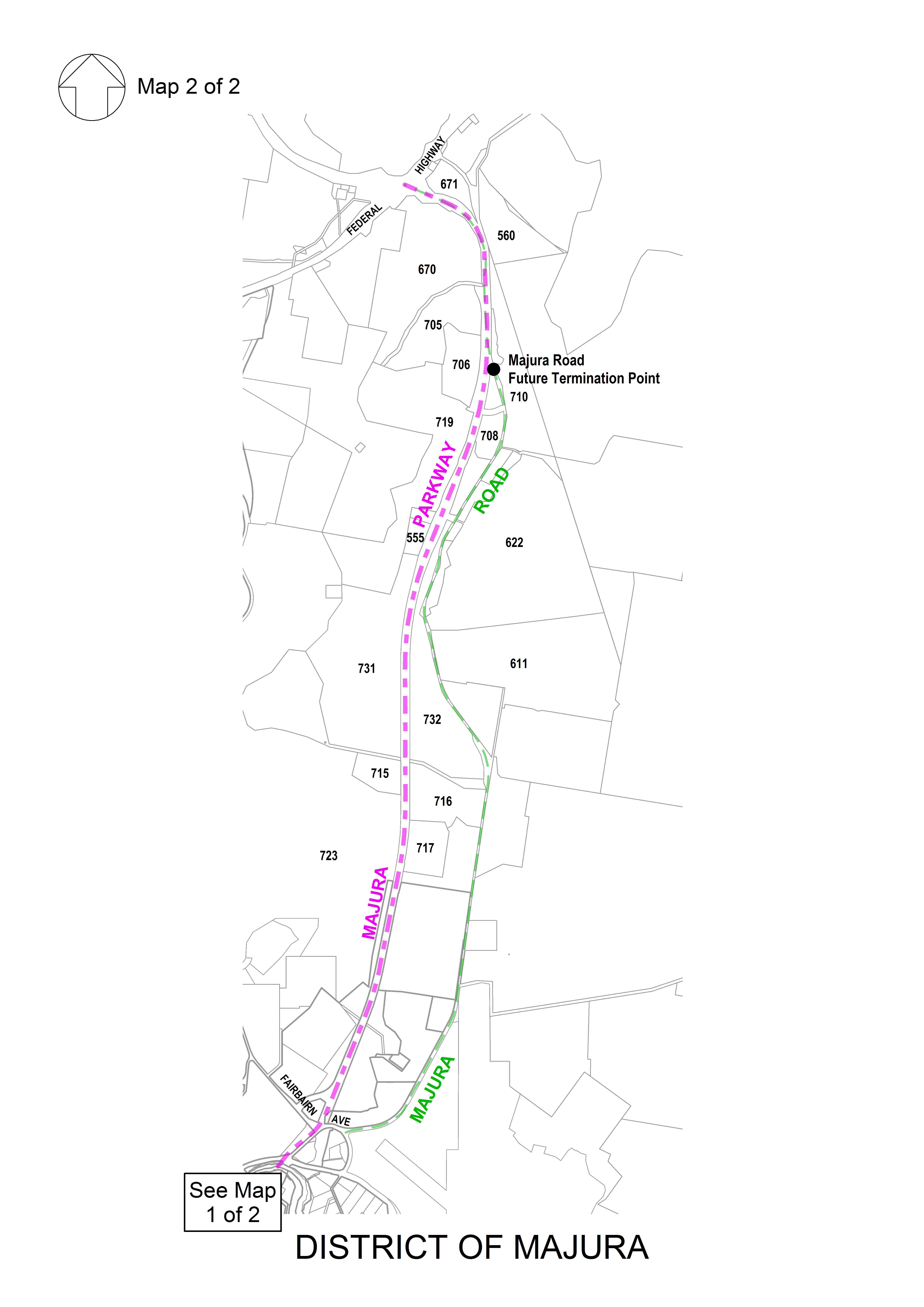 REVOKEDISTRICTFROMDairy RoadCanberra Central,Division of Fyshwick The associated plan in DI1992-161, Public Place Names (Nomenclature Monaro Highway) Determination 1992. NAMEORIGINSIGNIFICANCESIGNIFICANCESIGNIFICANCEMajura ParkwayMajura DistrictThe name ‘Majura’ has been associated with the locality since the early days of European settlement. 
The Queanbeyan Age reported on 
6 September 1879 that Majura had “...thriven and progressed in settlement and cultivation ...where, before the introduction of the Land Act, a solitary sheep-station, forming an outpost of the Duntroon Estate, offered the only evidence of human habitation, now about a score of busy farms dot the landscape...”. In 1976 the Majura District was created as a district of the Australian Capital Territory under the provisions of the Districts Ordinance 1976 (repealed).The name ‘Majura’ has been associated with the locality since the early days of European settlement. 
The Queanbeyan Age reported on 
6 September 1879 that Majura had “...thriven and progressed in settlement and cultivation ...where, before the introduction of the Land Act, a solitary sheep-station, forming an outpost of the Duntroon Estate, offered the only evidence of human habitation, now about a score of busy farms dot the landscape...”. In 1976 the Majura District was created as a district of the Australian Capital Territory under the provisions of the Districts Ordinance 1976 (repealed).The name ‘Majura’ has been associated with the locality since the early days of European settlement. 
The Queanbeyan Age reported on 
6 September 1879 that Majura had “...thriven and progressed in settlement and cultivation ...where, before the introduction of the Land Act, a solitary sheep-station, forming an outpost of the Duntroon Estate, offered the only evidence of human habitation, now about a score of busy farms dot the landscape...”. In 1976 the Majura District was created as a district of the Australian Capital Territory under the provisions of the Districts Ordinance 1976 (repealed).